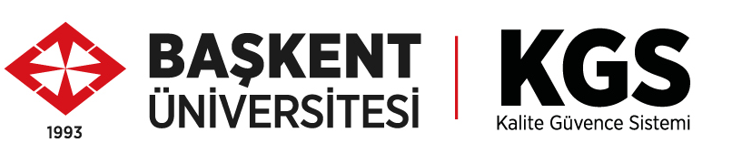 PROGRAM ÖZ DEĞERLENDİRME RAPORU2022 YILIFEN BİLİMLERİ ENSTİTÜSÜPROGRAMA İLİŞKİN GENEL BİLGİLER Programın Diploma Adı:  Program tipine göre Yüksek Lisans veya Doktora DiplomasıProgramın Eğitim Dili:  1 Program İngilizce / 27 Program TürkçeÖğrenci Kabul Edilen İlk Akademik Yıl:  1995Mezun Verdiği İlk Akademik Yıl:  1998Bölüm Başkanı:  Prof. Dr. Faruk ELALDI (ENSTİTÜ MÜDÜRÜ)Programın Kısa Tarihçesi ve Değişiklikler:1995 yılında kurulan Fen Bilimleri Enstitüsü, Elektrik-Elektronik Mühendisliği Anabilim dalı tezli yüksek lisans programı ile eğitim-öğretim faaliyetlerine başlamıştır. 2022 yılında ise faaliyetlerine 12 Anabilim dalı ve 28 program ile devam etmektedir. Anabilim dalı başkanlıkları:Bilgisayar Mühendisliği Anabilim Dalı Biyomedikal Mühendisliği Anabilim Dalı Makine Mühendisliği Anabilim Dalı Endüstri Mühendisliği Anabilim Dalı Savunma Teknolojileri ve Sistemleri Ana Bilim Dalı Enerji Mühendisliği Anabilim Dalı Elektrik-Elektronik Mühendisliği Anabilim Dalı Kalite Mühendisliği Anabilim Dalı İş Sağlığı ve Güvenliği Anabilim Dalı Biyoteknoloji Anabilim Dalı Mimarlık Anabilim Dalı Moleküler Biyoloji ve Genetik Anabilim Dalışeklinde oluşmaktadır. Bu anabilim dallarında bulunan programlar ise:  Bilgisayar Mühendisliği Doktora Programı  Bilgisayar Mühendisliği Tezli Yüksek Lisans Programı  Bilgisayar Mühendisliği Tezsiz Yüksek Lisans Programı  Bilişim Sistemleri Tezsiz Yüksek Lisans Programı (Uzaktan Öğretim)  Biyomedikal Mühendisliği Doktora Programı   Biyomedikal Mühendisliği Tezli Yüksek Lisans Programı  Biyomedikal Mühendisliği Tezsiz Yüksek Lisans Programı   Biyoteknoloji Tezli Yüksek Lisans Programı  Elektrik Elektronik Mühendisliği Doktora Programı  Elektrik Elektronik Mühendisliği Tezli Yüksek Lisans Programı  Endüstri Mühendisliği Doktora Programı  Endüstri Mühendisliği Tezli Yüksek Lisans Programı  Mühendislik ve Teknoloji Yönetimi Tezli Yüksek Lisans Programı  Mühendislik ve Teknoloji Yönetimi Tezsiz Yüksek Lisans Programı  Enerji Mühendisliği Tezli Yüksek Lisans Programı  Enerji Mühendisliği Tezsiz Yüksek Lisans Programı  İş Sağlığı ve Güvenliği Tezli Yüksek Lisans Programı  İş Sağlığı ve Güvenliği Tezsiz Yüksek Lisans Programı  Kalite Mühendisliği Tezli Yüksek Lisans Programı  Kalite Mühendisliği Tezsiz Yüksek Lisans Programı  Makine Mühendisliği Doktora Programı  Makine Mühendisliği Tezli Yüksek Lisans Programı  Makine Mühendisliği Tezsiz Yüksek Lisans Programı  Mimarlık Tezli Yüksek Lisans Programı  Moleküler Biyoloji ve Genetik Tezli Yüksek Lisans Programı (İngilizce)  Savunma Elektroniği ve Yazılımı Tezli Yüksek Lisans Programı  Savunma Platformları Tezli Yüksek Lisans Programı  Savunma Teknolojileri ve Sistemleri Doktora Programışeklindedir. 2022 yılında yeni açılması istenen program (Moleküler Biyoloji ve Genetik Anabilim Dalı Doktora) Yüksek Öğretim Kurulu tarafından henüz onaylanmadığından program sayısında bir değişiklik olamamıştır.Öğrenciler: Akademik Personel: * Öğretim elemanı sayıları Anabilim Dallarının bağlı olduğu bölümlerden alınmıştır. Ders olarak tezler, dönem projeleri ve seminerler hesaba katılmamıştır.** Programda ders veren Ders Saat Ücretli(DSÜ) öğretim elemanı sayısı yıl bazında iki yarıyıl toplam sayısıdır.*** Ders veren kadrolu öğretim elemanlarının haftalık ders saati sayısının iki dönemlik ortalamasına lisans dersleri dâhil edilmemiştir.A. LİDERLİK, YÖNETİM ve KALİTEA.1. Yönetim ve KaliteFen Bilimleri Enstitüsünde 12 anabilim dalında 28 program yürütülmektedir. Bu programlardan 6 tanesi doktora düzeyinde olup, Elektrik Elektronik Mühendisliği, Endüstri Mühendisliği, Makine Mühendisliği, Bilgisayar Mühendisliği, Biyomedikal Mühendisliği ve Savunma Teknolojileri ve Sistemleri Anabilim Dallarında yürütülmektedir. Fen Bilimleri Enstitüsünün yönetim ve organizasyonu 2547 sayılı Yüksek Öğretim Kanunu hükümlerine göre oluşturulmuştur (A1.1). Anabilim dalları çatısı üzerinde enstitü organları Enstitü Müdürü, Enstitü Kurulu ve Enstitü Yönetim Kurulu’dur (A1.2). Enstitü, idari olarak Müdür, Müdür yardımcısı ve Enstitü Sekreteri tarafından yönetilmektedir. Programların yönetiminden bağlı oldukları anabilim dalı başkanlıkları sorumludur. Enstitü Müdürü ve yardımcısının yanında Anabilim dalı başkanları Enstitü Kurulu üyeleri olmaktadır. İdari konulara ilişkin kararların alındığında Enstitü Yönetim Kurulu, Eğitim- Öğretim ile ilgili kararların alındığında Enstitü kurulu karar mekanizmasında bulunmaktadır. Enstitü yönetim kurulu, müdürün başkanlığında, müdür yardımcıları, müdürce gösterilmiş altı aday arasından enstitü kurulu tarafından üç yıl için seçilmiş üç öğretim üyesinden oluşur. Hiyerarşik olarak tüm işlemler aşağıdan yukarıya ilerleyecek şekilde düzenlenmiştir. 2022 yılı içerisinde anabilim dalı başkanlarının değişimi veya üyelerin görev sürelerinin dolması nedeniyle Enstitü Kurulunda ve Enstitü Yönetim Kurulunda değişiklikler olmuştur (A1.3).Üniversite yönetim ve idari süreçlerinde, Stratejik Yönetim Modelini esas alarak eğitim-öğretim, araştırma-geliştirme ve toplumsal katkı yaratılmasına yönelik tüm faaliyetlerin planlanması, uygulanması ve kontrol edilmesi ve gerekli önlemlerin alınması sağlanmaktadır. Üniversite Stratejik Yönetim Modeli ile Mütevelli Heyeti, Yönetim Üst Kurulu, Rektör, Senato, Yönetim Kurulu olmak üzere akademik alanda Rektör Yardımcıları, idari alanda Genel Sekreter tarafından yürütülmektedir. Rektör ve Rektör Yardımcıları, Stratejik Yönetim Modeli çerçevesinde belirlenen, görevlerini yerine getirmektedir. Bu kapsamda Üniversitenin tüm birimleri organizasyon şeması çerçevesinde bağlı bulundukları yöneticiler ile birlikte süreçleri tamamlamaktadır. (A1.4)Üniversitenin belirlediği Stratejik Plan kapsamındaki birimlerce planlanan eylemlerin gerçekleştirme düzeylerinin izlenmesi STRASİS veri tabanı ile yapılmakta ve elde edilen raporlar iyileştirme faaliyetinde kullanılmaktadır. Liderlik ve kalite güvencesi kültürü ve yönetim kadrosunun yapıcı liderlik özellikleri ile; gelecek senaryoları hazırlanmakta, ihtiyaçlara yönelik analizler yapılmakta, liderlik vizyonu ile temel değerlerin korunması ve yaygınlaştırılması sağlanmakta, bilgi yönetim sistemi güncel tutulmakta ve motivasyon sağlayıcı faaliyetlerle kalite güvence sistemi anlayışının uygulanmasında önemli rol oynamaktadır.2022 yılında STRASİS veri tabanını oluşturan programa güncelleme gelmiştir. 2023-2033 yılı üniversite stratejik planlaması için çalışmalar yapılmış olup, bu stratejik plan kapsamında enstitümüz STRASİS veri tabanına gireceği verileri hazırlama aşamasındadır. 2023 yılı şubat ayında, enstitümüz STRASİS veri tabanına güncel planlarını girmiş olacaktır.Stratejik plan kapsamında olan dijitalleşme, bilimsel üretim, öğretimde mükemmeliyet ve toplumsal katkı sağlamak amaçları doğrultusunda çaba harcayan üniversite sistemleri açısından sürekli iyileştirme önemli bir süreçtir. Fen Bilimleri Enstitüsüne bağlı anabilim dallarının çoğunda bölüm düzeyinde MÜDEK akreditasyonu bulunduklarından dolayı, müdek tarafından kabul edilmiş bir iyileşme süreci sistemine sahiptir (A1.5).  Burada iç/dış paydaşlarından ve danışma kurullarından gelen geri besleme ile sürekli bir gelişim sistemi mevcuttur. Planlama aşaması için önemli görülen bu sürekli iyileştirme sisteminde ise karar verme noktasında Fakülte Kurulları yerine Enstitü Kurulları kullanılabilmektedir. Sürekli iyileştirme düzenli bir biçimde sorunların nedenlerini bulmak ve bu sorunlara çözümler yaratarak gelişmeyi desteklemektir. Fen Bilimleri Enstitüsü bazında kurulan danışma kurulu 2022 yılında, üyelerin yurt dışı işyerlerinin bulunması nedeniyle gerçekleştirilememiştir. Bu durum üzerine danışma kurulunun yeni üyelerden oluşması için çalışma yapılmış ve yeni üyelerden oluşmuş danışma kurulu Enstitü web sitesinde ilan edilmiştir (A1.6). 2023 yılı içerisinde danışma kurulu yeni üyeleri ile toplantı gerçekleştirilmesi öngörülmektedir.Sürekli iyileştirme süreci içerisinde bulunan iç kalite güvencesi mekanizmaları (PUKÖ çevrimleri, takvim, birimlerin yapısı) üst yönetim, kalite komisyonu, akademik birimler ve kalite yönetim temsilciliği tarafından Stratejik Plan, Kalite El Kitabı, Faaliyet Raporu ve paydaş anketleri kapsamında PLANLAnan kalite güvence sistemine yönelik faaliyetler, Kalite Güvence Yönergesi çerçevesinde tüm birimlerde UYGULAnmakta, bu faaliyetler STRASİS (stratejik plan eylemlerinin web tabanlı izlenebilmesi için kullanılan modül) ve birim özdeğerlendirme raporları ile KONTROL edilerek ilgili süreçlere yönelik ÖNLEMler alınarak iyileştirme faaliyetleri gerçekleştirilmekte ve Kalite Güvence Sistemi PUKO döngüsü oluşturmaktadır (A1.7). Planlama faaliyetlerini anabilim dalları kendi programları için bağımsızca belirlemekte, uygulama noktasında ise Enstitü kurulları devreye girmektedir.  Hazırlanan öz değerlendirme raporları ise kontrol yapısının en önemli basamağı olarak görülmektedir. İÇ/dış paydaş geri bildirimleri ise önlem almanın yapı taşlarıdır.Sürekli iyileştirme için önemli süreçlerinden olan PUKÖ takibi üniversite yönetimi tarafından da kullanılmaktadır. Üniversitede araştırma-geliştirme faaliyetlerini yürüten tüm birimler tarafından araştırma stratejileri, kalkınma planları, Üniversite Stratejik Planı, YÖK öncelikli alanlara yönelik dokümanlar kullanılarak PLANLAnan faaliyetler, tüm ilgili birimler tarafından UYGULAnmakta; KONTROLleri STRASİS, akademik personel performans değerlendirme raporları, paydaş anketleri, ulusal ve uluslararası sıralamalar ile yapılmakta; ÖNLEMler alınarak ve iyileştirme faaliyetleri gerçekleştirilerek araştırma- geliştirmeye yönelik PUKO döngüsü oluşturulmaktadır. Anabilim dallarımızda iç kalite sistemi açısından lisansüstü programlarında açılan her ders için ders dosyası hazırlanmaktadır. Ders dosyalarında öğrenci faaliyetleri ve her faaliyetlerden aldıkları notlar bildirilmektedir. Öğretim elemanının kullandığı ölçme yöntemi, belirgin bir şekilde dosyalarda bulunmaktadır. Değerlendirmeleri Anabilim dalları program bazında öğretim elemanları ile görüşerek takip etmektedir. Planlanan amaç doğrultusunda uygulanan araçların öğrenciye bilgiyi aktarma konusunda ne derece başarılı olduğu ve gelecek yarıyıllar için gerekli önlemler ders bazında öğretim elemanı tarafından değerlendirilmektedir. Ana Bilim Dalları, süreçlere yönelik bilgilendirme ve paylaşımı dijital ve geleneksel ortamlarda yapmaktadır. Fen Bilimleri Enstitüsü kurumsal internet sayfası (https://fbe.baskent.edu.tr/kw/index.php ) üzerinden Ana Bilim Dalları web sayfalarına erişilebilir. Fen Bilimleri Enstitüsünün ve bağlı anabilim dalllarının tanıtım videoları aday öğrencilere bilgi vermek ye yol göstermek amaçlı olarak enstitü web sayfalarında sunulmaktadır. (https://fbe.baskent.edu.tr/kw/duyuru_ayrinti.php?birim=910&menu_id=10&dil=TR&did=80067)Kamuoyuna sunulan bilgilerin güncelliği, doğruluğu ve güvenilirliği Üniversitenin birimlerinden periyodik olarak talep edilen, düzenlenen ve analizleri yapılan bilgi kaynakları ile ilişkili yönergeler aracılığıyla güvence altına alınmakta ve web sayfasından ulaşılabilmektedir (https://www.baskent.edu.tr/tr/icerik/mevzuat/baskent-universitesi-yonergeleri/87)Kalite Güvence Sisteminin ayrılmaz bir parçası olarak benimsenen hesap verebilirlik ve şeffaflık ilkesi çerçevesinde 4982 Sayılı Bilgi Edinme Kanununa dayanarak, Üniversiteden belge ve bilgi talepleri internet sayfasından yapılabilmektedir. (A1.8)2022 yılında Fen Bilimleri Enstitüsü Kalite Komisyonu ilk toplantısını gerçekleştirmiştir. Yapılan toplantı sonucunda Anabilim dallarında ayrı ayrı performans değerlendirmeleri yapmaları ve bir sonraki toplantıya hazırlanması istenmiştir (A1.9). KANITLARA1.1 YÜKSEK ÖĞRETİM KANUNUA1.2 FBE ORGANİZASYONA1.3 FEN BİLİMLERİ ENSTİTÜSÜ YÖNETİMİA1.4 BASKENT ORGANİZASYONA1.5 MUDEK SÜREKLİ İYİLEŞMEA1.6 DANIŞMA KURULUA1.7 PUKÖ DÖNGÜSÜA1.8 BİLGİ EDİNME SAYFASIA1.9 FBE KALİTE KOMİSYONU TOPLANTI TUTANAĞIA.2. Misyon Ve Stratejik AmaçlarBaşkent Üniversitesi Fen Bilimleri Enstitüsü Anabilim Dalı mevcut programlar ile mühendislik ve teknoloji alanında bilimsel ve yönetsel gelişmeler sağlayabilecek nitelikte mühendisler yetiştirilmesi hedeflemektedir. Bu amaç doğrultusunda Fen Bilimleri Enstitüsü web sayfasında da görülen Enstitü misyonu bilim, teknoloji ve eğitimdeki yenilikleri takip eden ve ülkenin teknolojik seviyesini yükseltmeyi benimsemiş olan enstitümüzün misyonu ulusal ve uluslararası işbirliklerini yürütecek, özellikle teknolojik konulardaki en son gelişmeleri takip edebilecek, gerekli tasarım, imalat, analiz ve sentez yeteneklerine sahip, yenilikçi fikirler üretebilecek ve Ar-Ge projelerini yönlendirebilecek bilgi derinliği olan araştırmacılar yetiştirmek olarak belirlenmiştir.Başkent Üniversitesi kurum misyonu 2016-2023 Stratejik Planı’nda bilimsel nesnelliğini benimseyen, ulusal bilince sahip, araştırıcı, sorgulayıcı, üretken, akla ve bilime saygılı, çözümleyici ve bütünleştirici düşünce yapısına sahip, insan ve çevre haklarına duyarlı, evrensel hukuka saygılı, yaratıcı ve yenilikçi, ayrıca Atatürk ilkelerine bağlı bireyler yetiştirmek, eğitim-öğretim, araştırma-geliştirme ve bilimi yayma etkinlikleri aracılığıyla Türk toplumunun teknolojik, sos yo-ekonomik ve kültürel düzeyinin yükseltilmesine, insan sağlığının iyileştirilmesine, insan ve çevresel haklarının geliştirilmesi ve korunmasına, topluma hizmetin yaygınlaştırılmasına katkıda bulunmak olarak tanımlanmıştır (A2.1). Başkent Üniversitesi Fen Bilimleri Enstitüsü kurum misyon, vizyon ve değerleri ışığında, fen ve mühendislik alanında lisans mezunlarına belirli bir alanda bilgilerini derinleştirme ve yeni beceriler kazandırmayı hedeflemiştir. 12 anabilim dalı altında 28 program ile bu çabasını sürdüren enstitü, bu programlar ile ulusal ve uluslararası işbirliklerini yürütecek, özellikle teknolojik konulardaki en son gelişmeleri takip edebilecek, gerekli tasarım, imalat, analiz ve sentez yeteneklerine sahip, yenilikçi fikirler üretebilecek ve Ar-Ge projelerini yönlendirebilecek bilgi derinliği olan araştırmacılar yetiştirmeyi amaçlamaktadır. Üniversite Stratejik Planı kapsamında yürütülen faaliyetlerin gerçekleştirilme düzeyleri, Üst Yönetim, Senato ve Akademik Birim periyodik toplantılarında değerlendirilmektedir. Stratejik Plan Analiz Sistemi (STRASİS) ve Faaliyet Analiz ve Raporlama Sistemi (FARSİS) ile kayıt altına alınan tüm eylemlerin gerçekleştirilme düzeyleri ve alınacak önlemler kapsamında gelecek yıla ait eylem planları bu toplantılarda belirlenmektedir. 2021-2022 akademik yılı Enstitü faaliyetleri FARSİS sistemine yüklenmiştir.Üniversite Stratejik Planı’nda her alana yönelik amaçlar belirlenerek bu amaçların gerçekleşmesine yönelik veri kaynakları ve göstergeler tanımlanmıştır. İlgili amacın performans göstergeleri doğrultusunda Stratejik Planın kapsadığı 2016-2023 yılları için hedeflenen iyileştirme oranları takip edilmektedir. Stratejik planda, stratejik faaliyet alanları için amaç ve eylemler belirlenmiştir. Üniversite tarafından belirlenen bilimsel üretim, öğrenmeyi mükemmelleştirme ve toplum gereksinmelerine yanıt vermek olarak tanımlanan amaçları kapsayan göstergeler Fen Bilimleri Enstitüsü’nü de kapsamaktadır. Stratejik planda, stratejik faaliyet alanları için amaç ve eylemler belirlenmiştir. Üniversite kapsamındaki her birim gibi Fen Bilimleri Enstitüsü de ilgili eylemlerin yürütülmesi ve eşgüdümü konularından sorumludur. Her yıl, Stratejik Plan eylem planları çerçevesinde birimlerin eylem planı gerçekleştirme oranlarına bağlı olarak güncelleme ve iyileştirme yapılmaktadır. 2022 yılın Fen Bilimleri Enstitüsü Stratejik planı kapsamında STRASİS programında oluşan faaliyetlerin gerçekleşme seviyelerini güncellemiştir (A2.2). 2023 yılı stratejik hedefleri için çalışma devam etmektedir.KANITLARA2.1 2016-2023 STRATEJİK PLANA2.2 FBE STRASİS EYLEM KARTLARI ESKİ SİSTEMA.3. Paydaş Katılımıİç ve dış paydaş katılımı, işlemekteki olan süreci kontrol etmek adına en önemli adımlardan biri olarak görülmektedir. Fen Bilimleri Enstitüsünde iç paydaş katılımı olarak gözüken Öğrenci Memnuniyet anketine önem vermekte, her yıl için verilen derslerde bu memnuniyet anketi tekrarlanmaktadır. Bunun yanında dersi alan öğrencilerin dersi ve dersi veren öğretim elemanını değerlendirmek için doldurmak zorunda oldukları ders değerlendirme anketi, üniversite genelinde toplanmakta ve değerlendirilmektedir. Başkent Üniversitesi Fen Bilimleri Enstitüsünün iç ve dış paydaşları aşağıda sıralanmaktadır.Programın iç paydaşları; 2021-2022 Değerlendirme AnketiDers değerlendirme AnketleriProgramın dış paydaşları;SAVUNMA SANAYİİ BAŞKANLIĞI (SSB) ÇALIŞANLARITUSAŞ – TÜRK HAVACILIK VE UZAY SANAYİİ A.Ş.HAVELSAN HAVA ELEKTRONİK SAN. TİC. A.Ş.HAVELSAN TEKNOLOJİ RADAR A.Ş.STM SAVUNMA TEKNOLOJİLERİ MÜHENDİSLİK VE TİCARET A.Ş.KOÇ BİLGİ VE SAVUNMA TEKNOLOJİLERİ A.ŞROKETSAN ROKET SANAYİ ve TİCARET A.ŞASELSAN/BİTESFNSS SAVUNMA SİSTEMLERİ A.ŞSİEMED TIBBİ SİSTEMLERÖZ İLETİŞİM İŞ SENDİKASIBİAS MÜHENDİSLİKASELSANolarak belirlenmiştirAnabilim dalları program bazında öğretim elemanları dersi değerlendirmek veya ders iş yükünü belirlemek amacıyla özelinde birime özgü anketler yapabilmektedir.  Tüm bu anket uygulamalarından elde edilen sonuçlar akademik birim yöneticisi ve dersin sorumlusu tarafından incelenmektedir. Üniversite yönetim bilgi sistemi veri tabanı içerisinde tüm yöneticilerin ilgili birim mezunlarının bilgilerine erişebildikleri özgün bir mezun otomasyon sistemi bulunmaktadır. Mezunlara ait bilgiler Üniversite web sayfasından çevrimiçi olarak ulaşılabilen Mezun Veri Tabanı/Mezun Bilgi Güncelleme formu ile takip edilmektedir. (http://truva.baskent.edu.tr/mezun/)Örnek olarak Biyomedikal Anabilim dalındaki öğrencilere,  2022-2023 güz dönemi bitiminde, bahar dönemi için açılmasını istedikleri dersleri iletmelerine dair bir googleform doldurtulmuştur (A3.1). Hangi lisansüstü derslerin açılmasını istediklerine dair anket yapılmış, %75 katılımlı olan bu anket sonuçları öğretim üyeleri ile paylaşılmıştır (A3.2). Burada yapılan öneriler dikkate alınarak yeni dersler Enstitünün usul ve işleyiş esasları çerçevesinde açılabilmektedir. Bunun yanı sıra ana bilim dalının açmak istediği dersler de değerlendirmeye alınmıştır. (A3.3).Son karar verme aşamasında her iki durum da değerlendirilerek açılacak ders listesi enstitüye bildirilmiştir. 2022 yılında Fen Bilimleri Enstitüsü genelinde yapılan iç (A3.4) ve dış paydaş (A3.5) anketleri değerlendirme altına alınmış ve sonuçlar rapor olarak hazırlanmıştır. Bu rapor Enstitü Kalite Komisyonuna sunma ve değerlendirme aşamasına gelmiştir. KANITLARA3.1 DERS SEÇİM ANKETA3.2 SEÇİM ANKET SONUÇLARIA3.3 YENİ DERS AÇMA ÖNERİSİA3.4 İÇ PAYDAŞ ANKET RAPORUA3.5 DIŞ PAYDAŞ ANKET RAPORUA.5. UluslararasılaşmaUluslararasılaşma kapsamında Fen Bilimleri Enstitüsünde lisansüstü öğrencilerin yayın niteliğini ve sayısını artırmak, lisansüstü programların kataloglarında güncelliğini yitirmiş olanların kataloglardan çıkartılması, programların güncel seçimlik derslerle güçlendirilmesini sağlamak, burslu öğrenci sayısını artırmak, öğrenci sayılarını artırma yönünde görüş bulunmaktadır. Bilgisayar Mühendisliği, Biyomedikal Mühendisliği ve Mimarlık Anabilim dalı lisansüstü programlarında yabancı uyruklu öğrenci kaydının bulunması, programların yabancı öğrenci başvuru potansiyeli açısından en önemli göstergedir. Uluslararası İlişkiler ve Değişim Programları Koordinatörlüğü, uluslararası ve ulusal alanda Projeler kapsamında, çalışmaların desteklenmesi ve öğretim elemanı/öğrenci/personel değişimi çalışmalarının artırılarak sürdürülmesi yönünde faaliyetlerine devam etmektedir.Stratejik Plan içerisinde yer alan Uluslararasılaşma stratejisi kapsamında, işbirliklerinin, hareketliliğin, uluslararası yayın sayısı ve kalitesinin artışı ile yabancı uyruklu öğrenci sayısının artışı temel performans göstergeleri olarak belirlenmiştir. Her akademik dönem sonunda akademik birimlerden ve öğrencilerden gelen talepler değerlendirilmektedir. Uluslararası yayın sayısını artırmaya yönelik enstitüsü bünyesinde yüksek lisans programlarından mezun olmak için yayın çıkarma şartı getirilmiş ve ilk mezunlar verilmiştir. Bu uygulama 2022 yılından itibaren yayın sayılarının artışında kendini göstermektedir. (A5.1)Yurt dışında bulunan üniversiteler ile ortak faaliyetlerde bulunmak uluslararası tanınırlık için önemli adımlardır.  Biyomedikal Anabilim dalı ile Drexel Üniversitesi arasında yapılan işbirliği ile “Medical Technology Innovation Course” adında Drexel Üniversitesi, USA danışmanlığındaki derse, sınırlı sayıda kontenjanla lisansüstü öğrencilerinin katılımı sağlanmıştır. 2022-2023 güz döneminde iki adet ( Gökhan Sağlam ve Dilara Durak), 2021-2022 bahar döneminde iki adet lisansüstü öğrenci (Zeynep Buşra Ayhan ve Cansu Özyardımcı) olmak üzere toplamda dört adet öğrenci bu fırsattan yararlanmıştır.  Sınırlı kontenjan nedeniyle, daha evvel bu dersi almış öğrencilerden oluşan seçim komitesi,  başvurulardaki sorulara yazısal cevap ve özgeçmiş değerlendirme esas olmak üzere ortak kararla bu seçimi yapmaktadır (A5.2).Enstitü genelinde uluslararasılaşma konusunda en önemli gösterge, yapılan tez faaliyetlerinden kaynaklı yayın sayısının ve kalitesinin arttırılmasıdır.  Uluslararası yayın sayısını artırmaya yönelik enstitüsü bünyesinde yüksek lisans programlarından mezun olmak için yayın çıkarma şartı getirildiği için her yıl öğrenci yayınlarında artış yaşanmaktadır. 2022 yılını da kapsayan 2021-2021 akademik dönemi değerlendirmesinde tez kaynaklı yayınların hem sayısını, hem de kalitesinin arttığı görülmüştür. Yayınların Q1,Q2 ve Q3 endeks bazlı veri tutma aşamasına 2020 yılında geçilmiş olup, süreç takibi yapılmaktadır. 2022 yılında hazırlanan istatistiksel veri karşılaştırmasına göre, toplam yayın sayısında da artış görülmektedir (A5.3).KANITLARA5.1 YAYIN İSTATİSTİKA5.2 DREXEL ÜNİVERSİTESİ İŞBİRLİĞİA5.3 Q1.Q2.Q3 ANALİZB.	EĞİTİM ve ÖĞRETİMB.1. Program Tasarımı, Değerlendirmesi ve GüncellenmesiFen Bilimleri Enstitüsü altındaki programlarda, Stratejik Plan kapsamında, eğitim-öğretim politikası önceliği ile yürütülmektedir. Programların tasarımında, tüm Dünyada ilerleyen teknolojinin katkısı ile sürekli gelişime uğrayan endüstriler kapsamındaki eğilimler takip edilerek, işgücü ve sektörel ihtiyaçlar dikkate alınmaktadır. Anabilim dalları tarafından programların tasarlama sürecinde, paydaş görüşleri alınarak, yurt içi ve yurt dışı benzer eğitim programları incelenmektedir. Yükseköğretim Kurulu Başkanlığı tarafından belirlenen mevzuat kapsamında akademik birimler tarafından tasarlanan yeni programlar, Üniversite Eğitim Komisyonu tarafından değerlendirilmekte, görüş ve önerilerine dayanarak son haline getirilen program tasarımları, Senato tarafından kabul edilmesinin ardından Yükseköğretim Kurulu oluruna sunulmaktadır. Yükseköğretim Kurulu tarafından onaylanan programlara ait tüm bilgiler web sayfası ve Bilgi Paketinde paylaşılmaktadır.Fen Bilimleri Enstitüsü bünyesindeki bazı anabilim dalları disiplinler arasıdır. Programlarının eğitim amaçları ve öğrenme çıktıları, Ders-Program Kazanımları Matrisi ile belirlenmektedir. (B1.1) Dersi veren öğretim elemanları, derslerinin program öğrenme çıktılarını karşılama oranlarını izlemektedir. Her ders için Avrupa Kredi Transfer Sistemine (AKTS) (B1.2) göre öğrencilerin iş yükü kredileri tanımlanmış ve Üniversite web sayfasında bulunan Bilgi Paketinde tüm paydaşlarla paylaşılmaktadır. (http://truva.baskent.edu.tr/bilgipaketi/? dil=TR&menu=kurumsal&inner=kurumHakkinda) Her ders için öğrenme çıktılarının, program çıktıları ve TYYÇ ile uyumlandırılması sürecinde, öğrenci başarısının göstergesi olan bilgi, beceri ve yetkinliklere ulaşabilmeleri için başarı ölçme ve değerlendirme yöntemleri tanımlanmıştır (B1.3). Öğrencinin başarısını ölçme ve değerlendirme kriterleri, ilgili programa ait Bilgi Paketinde her ders için Değerlendirme Yöntemi ve Geçme Kriterleri bölümünde tanımlanmıştır (B1.4).  Başarı ölçme ve değerlendirme yöntemi ile öğrenme çıktılarına etkisi, Program Yeterlilikleri/Dersin Öğrenme Kazanımları Matrislerinde görülmektedir.Ders kazanımlarının karşılanması dersin sorumlusu tarafından yapılarak, program çıktıları ile eşleştirilmektedir. Program çıktılarına ulaşılamadığı durumlarda iyileştirme çalışmaları kapsamında ders izlenceleri, dersin uygulanmasında kullanılan öğretim teknik ve yöntemleri ile değerlendirme yöntemleri güncellenerek Bilgi Paketine yüklenmektedir. (http://truva.baskent.edu.tr/bilgipaketi/? dil=TR&menu=akademik&inner=lisans)Program çıktıları öncelikli olarak Bologna Süreci kapsamında Bilgi Paketinde tanımlanarak izleme aşamasında temel referans olarak kullanılmaktadır. Bu amaçla her program, program çıktılarını sürece uygun şekilde güncellemektedir. Üniversitenin akademik birimlerinde dönem sonunda yapılan Ders ve Ders Sorumlusu Değerlendirme anketleri dersin içeriğine, öğretim metoduna, öğrenme ortamına, öğretim elemanının performansına ilişkin veriler elde edilmekte ve gerekli iyileştirmelerin yapılması için kullanılmaktadır. Üniversite genelinde uygulanan Ders ve Ders Sorumlusu Değerlendirme anketinin yanı sıra bazı akademik birimlerin özelinde de farklı anket ve formlar ile öğrencilerden geri bildirim alınmaktadır. Öğrencilerin ders kapsamındaki değerlendirmeleri lisansüstü yönetmeliklerinde tanımlanan esaslar çerçevesinde yapılmakta ve yönetim bilgi sistem üzerinden not girişleri yapılarak ölçme-değerlendirme süreci tamamlanmaktadır (B1.5). Lisansüstü programlarda anabilim dalı tarafından uygulanan usul ve esaslar, anabilim dalı web sayfalarında yayınlanmaktadır. Bu tanımlanan işleyiş usul ve esaslarının lisansüstü eğitim- öğretim ve sınav yönetmeliğinin daha anlaşılır olması için ve ayrıca yönetmeliklerle anabilim dalına bırakılan uygulamaların usulü öğrencilere paylaşılmıştır. (B1.6)Anabilim dalı başkanlıkları programların güncel tutulmasından birince derece sorumludur ve bu faaliyetler süreklilik göstermektedir. Örnek olarak Mimarlık Tezli Yüksek Lisans Programı akademik kadrosu, son iki senede ayrılan ve yeni katılan öğretim üyelerine bağlı olarak değişmiştir. Bu nedenle hem mevcut ders listesinde, hem de ders programında güncelleme yapılması planlanmış, bu planlama kapsamında Mimarlık Tezli Yüksek Lisans Programı ders programında 2022 Yılı itibari ile geçerli olmak üzere 4 yeni ders kataloğuna eklenmiştir (B1.7). Bu dersler ile ilgili bilgiler Mimarlık A.B.D bilgi paketine eklenmiştir. (B1.8) KANITLARB1.1 PROGRAM ÇIKTI ORNEKB1.2 DERS BİLGİ PAKETİ ENERJİ ÖRNEKB1.3 ORNEK PROGRAM_ÇİKTİLARİ_İLE_TYYÇ_UYUMUB1.4 DERS DEĞERLENDİRMEB1.5 NOT_GİRİS_EKRANİB1.6 ÖRNEK MAKİNE-ISLEYIS-ESASLARIB1.7 MİMARLIK YÜKSEK LİSANS PROGRAMINA EKLENEN DERS LİSTESİB1.8 MİMARLIK ABD GÜNCELLENMİŞ BİLGİ PAKETİB.2. Programların Yürütülmesi (Öğrenci Merkezli Öğrenme, Öğretme Ve Değerlendirme)Stratejik Planın temel ilkelerinden biri olan öğrenci merkezli eğitim tüm Üniversitede benimsenmiştir. Derslerin kapsamında öğrencilere nitelik kazandırmak için farklı yöntemler de kullanılmaktadır. 1. Anlatım: Ders veren öğretim elemanı tarafından ele alınan konu tahtada veya bilgisayar destekli sunum eşliğinde öğrenciye anlatılmaktadır. Anlatım dersi veren öğretim elemanı tarafından düz anlatım şeklinde olabileceği gibi, tartışma veya interaktif olarak da yapılabilmektedir. Eğer öğrenci isterse veya öğretim üyesi konunun anlaşılmadığını düşünürse konu tekrar anlatılabildiği gibi online eğitim sürecinde yapılan video kayıtları da paylaşılabilmektedir. Ders kaynakları ÖYS (Öğretim Yönetim Sistemi) veya e-mail aracılığıyla öğrenci ile paylaşılarak konu anlatımının pekiştirilmesi ve desteklenmesi sağlanmıştır.2. Ödev/Derleme: Derste anlatılan konuların öğrenci tarafından daha iyi anlaşılması amacıyla bireysel veya takım halinde verilen ödevler, öğretim amacıyla kullanılmaktadır. Aynı zamanda ödevler konu ile ilgili literatür taraması, son gelişmelerden haberdar olunması, sunu/rapor hazırlama ve sunma ve derleme yazımı olarak gerçekleştirilmektedir. Derlemelerin dergi basımı için başvuru yapılması teşvik edilmekte ve başvuru ile ilgili belgelerin hazırlanması ölçme değerlendirmeye dahil edilmektedir. Ödevlerin/sunuların ders değerlendirmesine katkıları yüzde olarak her dersin bilgi paketi içerisinde belirtilmektedir.3. Öğrenci sunumları: Derslerde öğrencilere makale sunumu yaptırılarak öğrencilerin araştırma sunum deneyimi kazanmaları sağlanmakta ve bu sunumlar ölçme değerlendirme aracı olarak kullanılmaktadır (B2.1). 4. Proje: Öğrenciler bireysel veya takım halinde projelerde görev alır ve/veya derlerde bir ölçme değerlendirme yöntemi olarak projelendirme yapar. Örnek bir dosya ekte verilmektedir (B2.2).5. Arasınav/Final Sınavları: Ölçme ve değerlendirme temel aracı olarak dönem ortasında ve dönem sonlarında sınavlar düzenlenmekte olup, lisansüstü eğitimin vazgeçilmez uygulamasıdır. Örnek bir dosya ekte verilmektedir (B2.3).6. Soru-yanıt: Bazı ana bilim dallarımızda derste konu anlatımı sırası ve sonrasında veya ders haricinde öğrencilerin sorularının yanıtlanması şeklinde uygulamalar da yapılmaktadır. Ayrıca verilen ödevler konusunda da yine soru-yanıt şeklinde öğretim gerçekleştirilebilmektedir.Öğrenme ve içerik yönetim sistemi OYS uygulaması ders notlarının, çalışma kâğıtlarının güncellenmesi, projelerin paylaşılması ve kaynaklara erişim yönü ile öğrenci merkezli bir uygulamadır ve ders yönetimine yardımcı bir araç olarak kullanılmaktadır. OYS uygulamasının öğretim elemanlarınca daha etkin kullanılmasına yönelik eğitimler verilmektedir. Üniversitede lisansüstü programlarda hazırlanacak tezlerin içerik ve format bütünlüğünü sağlamak amacı ile tez yazım kılavuzu bulunmaktadır.Öğrencinin başarısını ölçme ve değerlendirme kriterleri, ilgili programa ait Bilgi Paketinde her ders için Değerlendirme Yöntemi ve Geçme Kriterleri bölümünde tanımlanmıştır. Başarı ölçme ve değerlendirme yöntemi ile öğrenme çıktılarına etkisi her ders için oluşturulmuş Program Yeterlilikleri/Dersin Öğrenme Kazanımları Matrisinde gösterilmektedir. Bu süreç, Bilgi Paketi ile öğrencilere ilan edilmekte ve yönetmelikler ile güvence altına alınmaktadır (http://truva.baskent.edu.tr/bilgipaketi/? dil=TR&menu=akademik&inner=katalog&birim=641&ders=641105) (http://truva.baskent.edu.tr/bilgipaketi/? dil=TR&menu=akademik&inner=programCiktilariMatrisi&birim=641).Program ve ders öğrenme çıktılarının başarı ölçme ve değerlendirme yöntemi ile ölçümü, ders izlencelerinde ve Bilgi Paketinde her derse ait Değerlendirme Yöntemi ve Geçme Kriterlerinde tanımlanmıştır. Ölçümler; ara sınav, final sınavı, ödev ve projelerin vb. değerlendirilmesiyle yapılmaktadır. Yükseköğretim Kurumları Engelliler Danışma ve Koordinasyon Yönetmeliği gereğince kurulan Üniversite Engelli Öğrenci Birimi her eğitim–öğretim yılı başında engelli öğrencileri kayıt sırasında tespit ederek, birim hakkında bilgi vermektedir. Bu birim, öğrencilerin akademik, fiziksel ve sosyal yaşamlarına yönelik ihtiyaçları doğrultusunda gerekli önlemler almakta, üniversitede bulunan diğer birimler ile eşgüdümlü olarak çalışmalarını sürdürmektedir. 2022 yılında Moleküler Biyoloji ve Genetik tezli yüksek lisans programına kayıtlı öğrenci tez savunma jürisine girmiş ve tez jürisinin başarılı bulduğuna dair raporu Fen Bilimleri Enstitüsüne ulaşmıştır (B2.4).KANITLARB2.1 MOLEKÜLER YÜKSEK LİSANS ÖĞRENCİ SUNUMU ÖRNEKB2.2 BIL SINAV PROJE ÖRNEKLERİB2.3 Iş Sağlığı ve Güvenliği ABD Sınav ÖrneğiB2.4 MBVG TEZ SAVUNMASI TUTANAĞIB.3. Öğrenme Ortam ve KaynaklarıFen Bilimlerine bağlı mühendislik alanında faaliyet gösteren ana bilim dalları 2022 yılında yeni mühendislik binasında faaliyet göstermeye başlamıştır (B3.1). 2022 Ağustos ayında Mühendislik Fakültesinin ve Fen Bilimleri Enstitüsünün taşınma işlemi tamamlanmıştır. 2022-2023 Güz Yarıyılı itibariyle Mühendislik yeni binasında eğitim faaliyetleri yeni derslikler kullanılarak başlamıştır (B3.2).  9 Anabilim dalımızın faaliyet gösterdiği bu yeni binanın özellikleri aşağıdadır.7 Bin 500 metrekarelik alan3 bloktan 75 adet labarotuvarı ile bir araştırma bloğu36 adet derslik ile derslik bloğu186 adet ofisiyle ofis bloğuYeşil kampüs özelliğine hizmet120 kişilik 4 adet anfi,130 kişilik konferans salonu4 adet serbest çalışma alanı4 adet toplantı salonu3 seminer salonu da yer alacak1200 metrekare açık teraslı kafeteryası3600 metrekare sergi alanlarıİç bahçe alanı Güneş Enerji sistemleri ve otoparkBunun yanı sıra, Moleküler Biyoloji ve Genetik Bölümünün bağlı bulunduğu Fen-Edebiyat Fakültesinde 14 adet derslik ve bir konferans salonu bulunmaktadır. Dersliklerde masaüstü bilgisayar ve projektör mevcuttur. Dersliklerde tek kişilik masa ve sandalyeler bulunmaktadır.Mühendislik binası haricinde faaliyet gösteren Mimarlık Anabilim dalında ise Sınıf, laboratuvar, kütüphane, stüdyo; ders kitapları, çevrimiçi (online) kitaplar/belgeler/videolar vb. kaynaklar uygun nitelik ve niceliktedir, erişilebilirdir ve öğrencilerin bilgisine/kullanımına sunulmuştur. Öğrenme ortamı ve kaynaklarının kullanımı izlenmekte ve iyileştirilmektedir. Kurumda eğitim-öğretim ihtiyaçlarına tümüyle cevap verebilen, kullanıcı dostu, ergonomik, eş zamanlı ve eş zamansız öğrenme, zenginleştirilmiş içerik geliştirme ayrıca ölçme ve değerlendirme ve hizmet içi eğitim olanaklarına sahip bir öğrenme yönetim sistemi bulunmaktadır. Öğrenme ortamı ve kaynakları öğrenci-öğrenci, öğrenci-öğretim elemanı ve öğrenci-materyal etkileşimini geliştirmeye yönelmektedir.Fen Bilimleri Enstitüsü bünyesinde yürütülen tüm ( uzaktan erişim programı hariç) Doktora, Tezli/Tezsiz Yüksek Lisans Programlarına ait dersler 2021-2022 Bahar Döneminde ve 2022-2023 Güz Döneminde yüz yüze olarak verilmiştir. Uzaktan erişimli programımız olan Bilişim Sistemleri Tezsiz Yüksek Lisans Programı açıldığı andan itibaren uzaktan eğitim ile devam etmektedir.Derslerin yüz yüze yapıldığı her iki dönemde de çevrim içi kaynaklara aktif olarak erişim sağlanmıştır. OYS üzerinden dersler açılmış, öğrenci kayıtları gerçekleşmiştir. Buna örnek olarak Bilgisayar Mühendisliği Anabilim dalındaki 2021-2022 Bahar Döneminde (B3.3) ve 2022-2023 Güz Döneminde açılan dersler gösterilebilir (B3.4). 
KANITLARB3.1 MUHENDİSLİK YENİ BİNASIB3.2 YENİ BİNA SINIFLAR LABORATUVARLAR KANITB3.3 BIL 2021-2022 BAHAR MOODLE AÇILAN DERSLERB3.4 BIL 2022-2023 GÜZ MOODLE AÇILAN DERSLERB.4 Akademik Destek Hizmetleri:Fen Bilimleri Enstitüsüne kayıtlı öğrencilerin üniversite yaşantıları süresince, kayıtlı oldukları bölüm/programın eğitim programları ve mevzuat ile ilgili her türlü danışma gereksinimlerini karşılamak, akademik faaliyetlerini sorunsuzca yürütmelerini sağlamak amacı ile Akademik Danışmanlık Yönergesinde tanımlanan süreç kapsamında akademik danışman belirlenmektedir. Fen Bilimleri enstitüsü Lisansüstü Eğitim-Öğretim ve Sınav yönetmeliğine göre kaydını yaptıran öğrencilerimize ilk döneminde danışman ataması Anabilim Dalı başkanı üzerine yapılmakta olup, daha sonra Anabilim Dalı altındaki akademik personelin üzerindeki yük miktarına göre atamalar yapılmaktadır. Danışmanlık dağılımının eşit olmasına özen gösterilmektedir. Üniversitedeki öğrencilerin Üniversite yaşantıları süresince, kayıtlı oldukları bölüm/programın eğitim programları ve mevzuat ile ilgili her türlü danışma gereksinimlerini karşılamak, akademik faaliyetlerini sorunsuzca yürütmelerini sağlamak amacı ile Akademik Danışmanlık Yönergesinde tanımlanan süreç kapsamında akademik danışman belirlenmektedir (B4.1). Fen Bilimleri Enstitüsünde yönetmelik gereği uygulanan danışmanlık atama süreci lisansüstü öğrencilerine daha iyi anlatılması için süreç diyagramı hazırlanmış ve Fen Bilimleri Enstitüsü web sayfasının içerisindeki kalite sekmesinde yayınlanmıştır (B4.2). Öğrenciler süreci BUOBS (Öğrenci Bilgi Sistemi) üzerinden takip eder ve öğrencilerin akademik yönlendirilmeleri, ders programları başarı durumlarının izlenmesi, sorun tespitleri ve sorunlara çözüm önerileri danışmanlar tarafından yapılmaktadır. Akademik danışmanlık sürecine yönelik öğrenci geri bildirimleri Fen Bilimleri Enstitüsü genelinde öğrenci memnuniyet anketi değerlendirmesi ile alınmaktadır. Tüm anabilim dallarından gelen öğrenci anketleri bir bütün olarak değerlendirilmektedir. Bunun yanı sıra anabilim dalları istemeleri halinde kendileri tarafından geliştirilen danışman değerlendirme anketi ve/veya birim özelinde öğrenci memnuniyet anketleri içerisinde danışmana yönelik sorular uygulayabilme imkanı bulunmaktadır.KANITLARB4.1 AKADEMİK DANIŞMANLIK YÖNERGESİB4.2 DANIŞMAN ATAMASI SÜRECİB.5 Sosyal, Kültürel, Sportif Faaliyetler:Sağlık, Kültür ve Spor Daire Başkanlığının tanımlı prosedürü ile ilgili yönerge çerçevesinde yürütülmekte olan öğrenci toplulukları, mesleki ve sosyal amaçlı olmak üzere iki grupta toplanmaktadır. Mesleki amaçlı topluluklar öğrencilerin mesleki gelişimlerinde, farklı üniversitelerden akademisyenler ve öğrencilerle iletişim kurarak birikimlerini artırma süreci gibi gelişimlerini destekleyecek etkinliklerde rol oynamaktadır (http://kultur.baskent.edu.tr/kw/index.php). Sosyal amaçlı topluluklar ise mesleki gelişimlerinin yanı sıra öğrencilerin sosyal ve spor uygulamaları yönünden de kendilerini geliştirmelerine olanak sağlamaktadır(http://sporm.baskent.edu.tr/kw/index.php) (B5.1).Yüksek lisans öğrencileri istemeleri halinde lisans seviyesindeki topluluklara üye olabilmektedir veya bu toplulukların faaliyetlerine katılabilmektedir. Bu sayede ulusal veya uluslararası proje veya yarışmalarda lisans öğrencileri ile üniversitemizi temsil etme şansına sahip olmakta, başarıları ile hem üniversitemizin, hem de kendilerinin tanınırlığını arttırmaktadır.Örnek olarak Moleküler Biyoloji ve Genetik anabilim dalına kayıtlı öğrenciler, yine aynı isimli bölüm bünyesinde kurulan mesleki “BaşGen” topluluğuna üye olabilmektedirler. Böylelikle dersleri dışında kendilerini sosyal ve kültürel alanlarda geliştirebilecekleri, mesleki anlamda da başarılarını arttırabilecek etkinlikler düzenleyebilmekte ve onlara katılabilmektedirler. Moleküler Biyoloji ve Genetik Bölümü öğrencilerinin aktif olarak görev aldıkları BaşGen Topluluğunun amaçları; çeşitli ortamlarda düzenlenen, moleküler biyoloji ve genetik alanları ile ilgili yurtiçi ve yurtdışı etkinlikleri, kurumsal çalışmaları, üniversiteler arası proje gruplarının çalışmalarını üniversite öğrencilerine aktarmak ve böylece moleküler biyoloji ve genetik konusundaki çalışmalarla yurt içi ve yurt dışı arenada Üniversitenin ismini duyurmak, çeşitli sosyal sorumluluk projeleri geliştirerek Üniversitenin adını bu tür projelerle gündeme getirmek, sanal platform ve çeşitli sosyal paylaşım ağları ile moleküler biyoloji ve genetik konusundaki gelişmeleri ve etkinlikleri üyelere ve ziyaretçilere duyurmak, Moleküler Biyoloji ve Genetik Bölüm ve Anabilim dalı programlarını tanıtmak ve bilimsel konular hakkında insanları bilgilendirmektir. Programlardan mezun olan üyeler “Mezun “Üye” statüsünde topluluk üyeliklerini devam ettirebilmektir. Başgen’in düzenlediği öğrenci etkinlikleri bulunmaktadır. Topluluğa üye öğrencileri bu etkinliklerin gerçekleşmesinde etkin rol oynamakta ve akademik ve sosyal gelişimlerine katkıda bulunmaktadırlar. (B5.2)KANITLARB5.2 SOSYAL TOPLULUKLAR LİSTESİB5.2 BAŞGEN ETKİNLİK TABLOSU SOSYAL TOPLULUKLAR LİSTESİB.6. Öğretim Kadrosu- Öğretim Yetkinlikleri ve Gelişimi:Başkent Üniversitesi öğretim üyesi kadrolarından birine atanmak veya bir üst unvana yükseltilmek Başkent Üniversitesi Öğretim Üyesi Atama ve Yükseltme Yönergesi ilke ve esaslarına ve öğretim üyesinin bağlı olduğu Fakülte için belirlenen ölçütlere uygun olarak yapılmaktadır.  Bu kapsamda bakıldığında Fakülteye bağlı öğretim elemanları aynı zamanda Enstitüye bağlı öğretim elemanları olarak kabul edilmektedir ve atama-yükseltme ve yetkinlikleri Fakülteler tarafından takip edilmektedir. Bu süreç içerisinde Enstitüye bağlı lisansüstü faaliyetleri de değerlendirilmektedir.  Fen Bilimleri Enstitüsü açılan lisansüstü programlarda ders saati ücretli (DSÜ) öğretim elemanı kullanabilme imkanına sahiptir. Bu amaçla görevlendireceği öğretim elemanlarını seçerken öncelikle geçmiş bilimsel performansına, vereceği konu hakkındaki yetkinliğine ve ulusal/uluslararası çalıştığı firmadaki tecrübesini değerlendirir. Bunun yanı sıra doktora mezunu olup, eğitim ve öğretim konusundaki bilgi aktarım tecrübesi de önemli bir kriterdir. Atama ve yükseltme başvuruların değerlendirilmesinde adayın akademik nitelik ve performansı ayrıntılı bir biçimde incelenmektedir. Söz konusu değerlendirmede adayın bilim alanındaki yeri ve potansiyeli, eğitime katkısı, mesleki deneyimi ve toplumsal katkısı, bölüm veya anabilim dalının hedeflerine yönelik getirdiği ya da getirebileceği katkılar, Üniversitenin yönetimine ve kurumsal yapısına katkısı ve diğer üniversite hizmetleri, kişisel ve sosyal özellikleri de atanacağı göreve uygunluğu bakımından dikkate alınır. Mevcut kadronun alan uzmanlıkları ile akademik çalışma alanları ve güncel gelişen teknolojiler açısından yetkinlikleri öğretim kadrosunun alan öğretimi açısından kapsayıcı niteliğinin göstergesini oluşturmaktadır. Araştırma kabiliyetinin artırılması ve öğretim programındaki ders çeşitliliğinin güçlendirilmesi motivasyonu ile öğretim elemanı adaylarında aranacak nitelikler ve katkılar bu süreçte önemlidir. Adaylarda aranan araştırma ve eğitim altyapısına yönelik şartlar ilanlarda açıkça belirtilmektedir.. Yurtdışında doktora sonrası araştırmalarda bulunmuş adayların üniversite vizyonuna sağlayacağı potansiyel katkılar ayrıca önemsenmektedir. Adayların yer aldıkları projeler Ar-Ge potansiyeli ve Üniversitenin dış kaynaklı desteklerinin artırılması açısından gösterge oluşturmaktadır. Öğretim elemanlarının sene boyunca yaptıkları faaliyetler Akademik Bilgi Toplama Aracı-ABTA ile toplanmaktadır. Akademik Değerlendirme Koordinatörlüğü tarafından yayınlanan Akademik Bilgi Toplama Aracı-ABTA ile elde edilen veriler, akademik birim performansları ve bireysel performanslar olarak web sayfasında yayınlanmaktadır. Her yıl Rektörlük Makamının takdiri ile kategorik bireysel değerlendirmeler teşvik ikramiyesi ile ödüllendirilmektedir. Akademik Değerlendirme Koordinatörlüğü tarafından hazırlanan 2022-2023 ABTA değerlendirmeleri yayınlanmıştır. Üniversite Süreçlerinde uygulanan ve gözetilen öğretim yetkinliği esasları fakülte ve bölümler için geçerli olduğu gibi; her bir bölüm öğretim elemanı enstitü öğretim elemanı olduğundan bu süreçler enstitü içinde geçerlidir. Çevrimiçi eğitici eğitimlerinin yanı sıra hizmet içi eğitimler Öğrenme ve Öğretme Merkezi (BÖGEM) tarafından verilmektedir. Uzaktan/karma eğitim süreçlerinde ihtiyaç duyulan teknopedagojik becerileri artırılması için öğretim elemanlarına yönelik eğitimler verilmektedir (B6.1) (Başkent Üniversitesi Öğrenme ve Öğretme Merkezi - Başkent Üniversitesi (baskent.edu.tr)). Ayrıca, BUZEM tarafından ÖYS_MOODLE Kılavuz ve Videoları, Microsoft Teams Kılavuz ve Videoları ile diğer araçlar ve yazılımların kullanım kılavuz ve videoları hazırlanarak BUZEM’in web sayfasında paylaşılmıştır (B6.2) (Başkent Üniversitesi Uzaktan Eğitim Merkezi (baskent.edu.tr)). 2021-2022 Güz yarıyılından itibaren örgün öğretime devam edilmiştir.KANITLARB6.1 BOGEM WEB SAYFASIB6.2 BUZEM WEB SAYFASIARAŞTIRMA VE GELİŞTİRME C.1. Araştırma Süreçlerinin Yönetimi ve Araştırma KaynaklarıKurumun araştırma-geliştirme (AR-GE) politikasındaki temel hedefin üst seviyede hizmetin verilebilmesi ve bu amaç doğrultusunda bilginin üretilebilmesi, üretilmiş olan bilginin paylaşılıp yararlı uygulamalara dönüştürülebilmesidir (C1.1). Araştırma-geliştirme (AR-GE) politikalarına ait stratejik amaçlar (C1.1);  Yaratıcılığın ve yenilikçi çalışmaların özendirilmesi, Disiplinler arası çalışmaların yaygınlaştırılması, Uluslararası indekslere girilebilecek dergilerin yayımlanması, Bilimsel üretime özendirilmesi ve bunu destekleyebilecek altyapının en üst düzeye çıkarılabilmesi, İşletmelerin gelişebilmesi ve ekonomik etkinlikleri arttırabilmek için gerek duydukları bilginin ve teknolojinin aktarılabilmesi olarak belirlenmiştir. Öğrencilerin bilimsel yayın sayılarının arttırılması konusunda görüşülmüş ve Enstitü Anabilim Dallarında yürütülen tezli yüksek lisans programlarında kayıtlı öğrencilerin tez savunma sınavına girebilmeleri için; Ulusal veya Uluslararası endekslerce taranan hakemli dergilerden birine en az bir makalenin veya Uluslararası bir kongre, konferans veya sempozyumda sunulmak üzere en az bir bildirinin gönderilmiş olması koşullarından birinin aranmasına karar verilmiştir. Bu kararın uygulanmaya başlamasıyla öğrenci yayın sayılarında kayda değer bir artış olduğu görülmektedir. Her akademik yılın başında anabilim dallarından tezlerden yaptıkları yayınlar ile topladıkları bilgileri Enstitü yönetimine iletirler. Örnek olarak Bilgisayar Mühendisliği anabilim dalının 2022-2023 akademik yılı başına kadar son 1 yılda yaptıkları yayınlarının bildirilmesi gösterilebilir (C1.2).  Bu konu bilimsel üretimin özendirilmesi ve bunu destekleyebilecek altyapının en üst düzeye çıkarılabilmesini destekler niteliktedir (C1.3). Araştırma kaynakları, öncelikli araştırma alanlarını destekleyecek şekilde yönetilmektedir. Tüm bu uygulamalardan elde edilen bulgular, sistematik olarak izlenmekte ve izlem sonuçları paydaşlarla birlikte değerlendirilerek önlemler alınmakta ve ihtiyaçlar/talepler doğrultusunda kaynaklar çeşitlendirilmektedir. Üniversite içi araştırma kaynaklarının tahsisine yönelik kriterler; 2018 yılında yürürlüğe girmiş olan Bilimsel Araştırma ve Yayın Etiği Yönergesi (https://www.baskent.edu.tr/upload/files/bilimselarastirma_yong_18.pdf) çerçevesinde yürütülmektedir. Bu yönerge ve proje başvurularının sistematiğinin oluşturulabilmesi için BİTTO tarafından kullanılan TTO Yönetim Bilgi Sistemine ek şekilde geliştirilen Proje Giriş Ekranı ve Paydaş Portalı uygulaması kullanılmaya başlanmıştır. Üniversite içi kaynakların bilimsel araştırma projesi yönergesi (C1.4) çerçevesinde bilimsel araştırma projelerinde kullanılması, BAP Komisyonu tarafından incelenmekte ve Etik Kurul görüşü alınarak yapılmaktadır. Fen ve Mühendislik Bilimleri Bilimsel Araştırma ve Etik Kurulu (C1.5) ilgili yönergelerde belirlenen hususta araştırmaların yetkinliğini değerlendirmektedir. Bilimsel üretkenliğin artırılması yolu ile toplumsal katkının sağlanması açısından farklı alanlarda lisansüstü eğitim programları yürütülmektedir. Lisansüstü programlar içinde yer alan doktora programlarının amaçları arasında; öğrencilerin bağımsız şekilde araştırma yapabilmesi, bilimsel olayların derin bir bakış açısıyla irdelenebilmesi ve yorumlanabilmesi gibi yeteneklerin kazandırılmasında rol oynamaktadır. Öğrenciler bu yeteneklerini özgün ve yenilikler içeren bilimsel tez çalışmalarını tamamlarken ortaya koymaktadır. Doktora programları kapsamında hazırlanacak tezin; bilime katkısı, yeni bir bilimsel yöntemin ortaya konması ya da bilinen bir metodun yeni bir alana uygulanması özelliklerinden en az birini kapsaması gerekmektedir (C1.6). KANITLARC1.1 BÜGEP ARASTIRMAC1.2 2022_BİLMUH_ÖĞRENCİ_MAKALEC1.3 YAYİN KARARİ 2022C1.4 BİLİMSEL ARAŞTIRMA PROJELERİ YÖNERGESİC1.5 BİLİMSEL ARAŞTIRMA VE ETİK KURULLARIC1.6 LİSANSÜSTÜ EĞİTİM ÖĞRETİM VE SINAV YÖNETMELİĞİC.2. Araştırma Yetkinliği, İş Birlikleri ve DesteklerAraştırma personelinin yetkinliği, Başkent Üniversitesi Öğretim Üyesi Atama ve Yükseltme Yönergesi (C2.1) çerçevesinde belirlenen asgari koşullara ek olarak her akademik birim için sağlanmaktadır. Araştırma kadrosunun yetkinliklerinin geliştirilmesi amacıyla farklı dış kaynaklara olan ulaşımın arttırılarak projelere başvuru bilgilendirmeleri düzenli olarak yapılmaktadır. BİTTO ve Akademik Değerlendirme Koordinatörlüğü tarafından bu desteklerin ve imkanların yeterliliği ölçülüp, sonuçları üst yönetim tarafından değerlendirilmektedir. Kurumda, öğrenim elemanlarının araştırma yetkinliğinin değerlendirilmesine ve geliştirilmesine yönelik uygulamalar yürütülmektedir. Ancak bu uygulamaların sonuçları izlenmemektedir. Araştırma kadrosunun süreçteki yetkinliğinin ölçülmesi, Akademik Personel Performans Ölçme ve Değerlendirme Sistemi (C2.2) ile değerlendirilmektedir (hhtp://performans.baskent.edu.tr/). Stratejik Planında belirlenen amaç ve hedefler doğrultusunda araştırma, teknoloji geliştirme faaliyetleri hedeflenmektedir.Ulusal kapsamda öncelikli hedef olarak bölgesel kuruluşlar ile ortak tez faaliyetlerinin yürütülmesi ve iş birlikleri adımlarının atılması hedeflenmiştir. Lisansüstü ders vakitlerinin 18.00-21.00 saatleri arasında olması, kurumlarda çalışan ve lisansüstü çalışma yapmak isteyenler açısından büyük kolaylık sağlamaktadır. Lisansüstü eğitimde işbirliği talep edecek kurumların öğrenci potansiyeli ve diğer hususlarda değerlendirilmesi sonucunda, karşılıklı olarak protokol imzalanması durumunda, programlara tam zamanlı öğrenci olarak kabul edilen Kurum çalışanı öğrencilerin ödeyecekleri eğitim ücretinin %30’u oranında indirim uygulanmaktadır. Lisansüstü eğitimde işbirliği talep edecek kurumların Kurumsal Yöneticilerinin Enstitümüzü ziyaret etmeleri ve/veya yazılı talepte bulunmaları gerekmektedir. Anlaşmalı kurumların listesi bulunmaktadır (http://fbe.baskent.edu.tr/kw/duyuru_ayrinti.php? birim=910&menu_id=4&dil=TR&did=39243). İkinci taraf ile lisansüstü eğitim-öğretim iş birliği protokolü bulunmaktadır Anlaşmalı kurumlar sayesinde, bir taraftan öğrencilere öğrenim ücretlerinde indirim imkanı sağlanırken, diğer taraftan da yapacakları tez çalışmalarında hem Başkent üniversitesi, hem de kurum olanaklarını birlikte kullanabilme imkanının önü açılmıştır. Anabilim dallarına bağlı öğretim elemanları diğer üniversitelerde yapılan yüksek lisans ve doktora jurilerine katılarak, diğer üniversitelerle yapılabilecek iş birliği açısından temel gözüken faaliyetlerini de gerçekleştirmektedirler (C2.3).  
KANITLARC2.1 ATAMA YÜKSELTME VE PERFORMANS ÖLÇÜTLERİ YÖNERGESİC2.2 PERFORMANS ÖLÇME VE DEĞERLENDİRME SİSTEMİC2.3 MİMARLIK AKADEMİK PERSONELİN KATILDIĞI JURİLERC.3. Araştırma PerformansıÜniversitedeki araştırma performansı stratejik planda belirlenen hedeflerin çerçevesinde STRASIS sisteminde tanımlanmış performans göstergeleri ile değerlendirilmektedir. Öğretim elemanlarının araştırma performansının izlenmesi için Akademik Personel Performans Ölçme ve Değerlendirme Sistemi kullanılmaktadır. Araştırma performansına yönelik faaliyetlerin tanımlandığı bu sistemde; akademik, idari ve diğer eğitsel faaliyetler değerlendirilmektedir. Üniversitenin araştırma performansının izlenmesi üzere 5 kısımdan oluşan Girişimci ve Yenilikçi Üniversite Endeksi Gösterge Setinde tanımlanan süreçler izlenmektedir (C3.1). Süreçler sonunda ilk 50 sırada görülen üniversiteler açıklanmaktadır (C3.2). Bu göstergenin Birinci kısmında bilimsel yayın sayısı, atıf sayısı, Ar-Ge ve yenilik destek programlarından alınan proje sayısı ve Ar-Ge ve yenilik destek programlarından alınan fon tutarı; İkinci kısmında patent/faydalı model/tasarım başvuru ve belge sayısı; Üçüncü kısmında üniversite-sanayi işbirliğinde yapılan Ar-Ge ve yenilik projeleri sayısı ve projelerden alınan fon tutarı, uluslararası işbirliği ile yapılan Ar-Ge ve yenilik proje sayısı ve elde edilen fon tutarı, dolaşımdaki öğretim elemanı/öğrenci sayısı; Dördüncü kısmında lisansüstü seviyede girişimcilik, teknoloji yönetimi ve inovasyon yönetimi ders sayısı ile Üniversite dışına yönelik düzenlenen girişimcilik, teknoloji yönetimi ve inovasyon yönetimi eğitimi/sertifika programı sayısı; Beşinci kısmında ise akademisyenlerin teknoparklarda, kuluçka merkezlerinde ortak veya sahip olduğu faal firma sayısı izlenmektedir. Enstitümüzdeki öğrencilerimizin bilim dünyasına ve ülkeye karşı duyduğu sorumluluklar kapsamında, ekonomik gelişmeye ve nitelikli insan gücünün yetiştirilmesine katkı sağlamak ve etkin ve verimli bir üretken olabilmeleri için öğrencilerin araştırma performansını artırılmasını hedeflenmektedir. Bu hedefimizi bilimsel yayın sayısının artışı ile gerçekleştirilmektedir. Öğrencilerimizin bilimsel yayın sayılarının arttırılması konusu Enstitü Kurulumuzun 3 Nisan 2019 tarihli toplantısında görüşülmüş ve Enstitümüz anabilim dallarında yürütülen tezli yüksek lisans programlarında kayıtlı öğrencilerin tez savunma sınavına girebilmeleri için; Ulusal veya Uluslararası endekslerce taranan hakemli dergilerden birine en az bir makalenin veya Uluslararası bir kongre, konferans veya sempozyumda sunulmak üzere en az bir bildirinin gönderilmiş olması koşullarından birinin aranmasına karar verilmişti.  2022 yılında ise bu kararda düzenleme yapılarak ve tam makale olarak hazırlanmış yayınların da bu kapsamda değerlendirilmeye alınarak, endeksli dergilerde yayın yapma imkanı genişletilmiştir (C3.3).Öğretim elemanlarının performansı Akademik Personel Performans Ölçme ve Değerlendirme Sistemi ile izlenerek değerlendirilmektedir ve ödüllendirilmektedir. (C3.4) Akademik personel için performans kriterleri dört temel grup altında toplanmıştır: a) Yayınlar b) Diğer Akademik Faaliyetler c) Eğitim ve Başarı d) İdari Görevler “İdari görevler”, sadece akademik idari kadrolarda görevi olan personel için ilave bir oran olarak uygulanmıştır. Öğretim üyeleri ve öğretim görevlilerinin toplam performans puanının dağılımı; yayınlar (%35), diğer akademik faaliyetler (%30) ile eğitim ve başarıdan (%35) oluşmaktadır. İdari görevi olan akademik personele ise mevcut performans skoruna %10 oranında idari görev puanı eklenmiştir. Okutmanlar için performans değerlendirme sistemi, Ekim 2016 tarihi itibariyle düzenlenerek yürürlüğe girmiştir. Performans kriterleri belirlenirken Başkent Üniversitesi Öğretim Üyesi Atama ve Yükseltme Yönergesindeki tüm maddeler performans sistemine dâhil edilmiştir. Mevcut atama ve yükseltme kriterlerinden farklı olarak öğrencilerin dönem sonunda öğretim elemanını değerlendirme puanları da performans değerlendirme sistemine eklenmiştir. Bu yöntemle öğrencilerin öğretim elemanının etkinliğini değerlendirmesi ve performansa yansıtılması mümkün olmuştur. Öğrenci değerlendirmeleri, bir akademik yıl içerisinde değerlendirme yapan öğrenci sayısı toplamının ortalama puanının alınmasıyla saptanmıştır. Başkent Üniversitesi Öğretim Üyesi Atama ve Yükseltme Yönergesinde bulunmayan ve ilave edilen kriterlerin puanları belirlenirken diğer kriterlerin ağırlıkları ve puanları ile uyumlu olması sağlanmıştır. İlave edilen performans kriterleri ABTA’ya eklenerek bilgi toplama işleminin otomasyon ile yapılması sağlanmıştır. Akademik personelin performans değerlendirme sonucu bir yıllık dönem sonunda, Bireysel Performans Değerlendirme Toplam Puanı olarak açıklanır. Performans düzeylerinin saptanmasında kullanılan puan aralıkları (http://performans.baskent.edu.tr/) web sayfasında verilmiştir. Öğretim elemanı 426 veya daha fazla puan almış ise performans düzeyi 1. kategori, 376 ile 425 arasında puan almış ise performans düzeyi 2. kategori, 301 ile 375 arasında puan almış ise performans düzeyi 3. kategori, 226 ile 300 arasında puan almış ise performans düzeyi 4. kategori, 126 ile 225 arasında puan almış ise performans düzeyi 5. kategori, 51 ile 125 arasında puan almış ise performans düzeyi 6. kategori ve 50 veya daha az puan almış ise performans düzeyi 7. kategoridir. Bireysel performans değerlendirme puanı; sözleşmelerin yenilenmesinde, performansa dayalı yıllık ücret artışının belirlenmesinde, teşvik ve ödüllerin tahsis ve dağıtılmasında, üniversite fonlarından ve kongre desteklerinden yararlanılmasında, akademik ve idari görevlendirmelerde dikkate alınır. Araştırma Görevlisi performans puanı ise “Bölüm Başkanı Değerlendirmesi” ile “Akademik Katkı” puanları dikkate alınarak hesaplanır. Araştırma görevlilerinin kişisel çalışmalarına ilişkin veriler de ABTA üzerinden girilmektedir. Elektronik ortamda bölüm başkanlarının, araştırma görevlilerinin performanslarını değerlendirmeleri sağlanmıştır. Araştırma görevlilerinin performans puanlarının sınıflanması ve yorumlanması, değerlendirme sonuçlarına göre Performans Ölçme ve Değerlendirme Komisyonu tarafından gerçekleştirilmektedir. Başkent Üniversitesi bünyesinde yer alan öğretim elamanların, araştırma görevlilerin ve okutmanların bilgileri toplanarak performans değerlendirme sistemi kapsamında analize edilip raporlanmaktadır. Bu raporun sonuçlarına göre ödüllendirme işlemleri yapılmaktadır. Enstitü bazında değerlendirme bulunmadığından performans değerlendirmesi bölüm bazında yapılmaktadır. 2021-2022 akademik performans değerlendirmesinde ilk 3 sırada bulunan bölümler, aynı zamanda Fen Bilimleri Enstitüsünde Anabilim dalı programları bulunan birimlerdir (C3.5).Her Akademik yarıyılın başında anabilim dalları bir önceki akademik yılda tezlerden yaptıkları yayın bilgisini Enstitü Yönetimine iletiriler (C3.6). Enstitü yönetiminde toplanan bilgiler üst yönetime sunumu yapılır.
KANITLARC3.1 YENİLİKÇİ ÜNİVERSİTE ENDEKSİ GÖSTERGE TANIMLARIC3.2 2021 GİRİŞİMCİ VE YENİLİKÇİ ÜNİVERSİTE ENDEKSİC3.3 YAYİN KARARİ 2022C3.4 AKADEMİK PERSONEL PERFORMANS ÖLÇME VE DEGERELNDRİME 2021C3.5  BÖLÜM BAZINDA PERFORMANS DEĞERLENDİRMESİ 2021C3.6  ÖRNEK BİLGİSAYAR MUH ÖĞRENCİ BİLDİRİ VE MAKALELERİD.  TOPLUMSAL KATKID.1. Toplumsal Katkı Faaliyetleri ve Performansı Fen Bilimleri Enstitüsü bilim dünyasına ve ülkeye karşı duyduğu sorumluluklar kapsamında, ekonomik gelişmeye ve nitelikli insan gücünün yetiştirilmesine katkı sağlamak için Ana Bilim Dallarımızca tez/proje çalışmaları ve bilimsel yayınlar gerçekleştirilir. Tez veya proje hazırlanırken bilim dünyasına yenilik getirmek, yapılan çalışmadan elde edilen sonuçlara göre yeni yorumlamalarda bulunmak gibi hususlara önem gösterilmektedir. Fen Bilimleri Enstitüsüne bağlı lisansüstü programlardaki tez çalışmalarının yürütülmesinde bilimsel standartların gerçekleştirilmesi ve dizgeselliğin sağlanması için belirli bir süreçten geçmektedirler. Tez süreci dört aşamadan oluşmaktadır (D1.1). Bu aşamalar; 1. Tez Önerisi Yazımı; Lisansüstü tezlerinin yazımına “Tez Önerisi”nin hazırlanması ile başlanır. Öğrencinin tez konusu ve tezin önerilecek başlığı, öğrencinin eğilimleri de göz önünde bulundurularak, danışmanı tarafından belirlenir. Öğrenci tarafından, danışmanı denetiminde hazırlanacak tez önerisi, ilgili anabilim dalı başkanlığınca değerlendirildikten sonra, öğrencinin yüksek lisans programına başlamasından itibaren en geç ikinci yarıyılın sonuna kadar Enstitüye bildirilir ve ilgili EYK onayı ile kesinleşir. Tez konusu üzerinde daha sonra yapılması istenen değişiklikler, danışmanın önerisi, ilgili anabilim dalı başkanlığının uygun görüşü ve ilgili EYK’nın kararı ile yapılır. Seminer Seminerde, öğrencinin yapacağı tez çalışmasıyla ilgili konulardaki bilgi derinliğini ve tezi için yaptığı ön araştırma, hazırlık ve planlamalarını, yarıyıl sonundaki sınav dönemi içinde belirlenen tarihte, yaklaşık elli dakikalık bir sunuşta açıklaması istenir.Seminer zamanları anabilim dalı başkanlıklarınca belirlenir ve ilan edilir. Değişiklik olarak Biyomedikal Mühendisliği Anabilim Dalımızca, tez semineri kodlayan öğrencilerin seminerlerine katılımların çoğaltılması için, bu yıl ilk defa olarak tek günde ortak etkinlik şeklinde bu sunumların yapılması sağlanmıştır. Katılımın daha kolay ve verimli takibi için ayrıca seminer jürilerine kolaylık olması için seminerler aynı gün veya günlere bölünmüş ve katılımcıların listesi her sunum için ayrı ayrı toplanarak, öğrencinin dosyasına yerleştirilmiştir (D1.2). Tez Yazımı Tez önerisi Enstitüye sunulduktan ve Enstitü Yönetim Kurulu tarafından kabul edildikten sonra öğrenci tezini, tez yazım kılavuzuna uygun bir şekilde yazmaya başlar. Öğrenci tezini, enstitü tez yazım kılavuzuna uygun biçimde yazmak ve yüksek lisans tez jürisi önünde sözlü olarak savunmak zorundadır. Tez, ciltlenmemiş haliyle, jüri üyesi sayısı kadar çoğaltılarak, Üniversitece belirlenen usul ve esaslar çerçevesinde alınan İntihal Raporu ile birlikte, jüri üyelerine teslim edilir. Tez Savunma Sınavı Jüri üyeleri tezin kendilerine teslim edildiği tarihten itibaren en geç bir ay içinde, ilgili anabilim dalı başkanlığının çağrısı üzerine toplanarak öğrenciyi tez sınavına alır. Tez sınavı, yapılan çalışmanın sunulması ve bunu izleyen soru-cevap bölümünden oluşur. Tarihi önceden ilan edilen sınav dinleyicilere açık olarak yapılır ve en çok doksan dakika sürelidir. Sınavın tamamlanmasından sonra jüri, dinleyicilere kapalı olarak tez hakkında salt çoğunlukla kabul, düzeltme veya ret kararı verir. Jüri kararı en geç üç işgünü içinde, bir tutanakla ve ilgili anabilim dalı başkanlığınca ilgili müdürlüğe bildirilir.Tezler ve projeler sayesinde ürettikleri bilgiyi toplumla paylaşma ve toplumsal sorunlara bilim aracılığıyla tanım ve çözüm getirme, Enstitünün temel görevi olarak benimsemektedir. Üniversite, öğrencilerin tezleri /projelerine destek sağlamak için 21 araştırma ve uygulama merkezi ve 17 birim bulunmaktadır (D1.3). Bu çalışmaların gerçekleştirilmesinde öğrencilerin kendi çalıştıkları kurumlardan veya Enstitünün işbirliği yaptığı çeşitli kurumlardan imkan sağlanmaktadır.(Bu konu ile ilgili belge/belgeleri KVKK kapsamında izinsiz paylaşamamaktadır.)Lisansüstü tezlerinde/projelerinde başarılı olarak geçen öğrenci kütüphane birimi Başkent Üniversitesi Akademik Arşiv Sistemine (DSpace@Baskent) sistemine yükleme yapar. Başkent Üniversitesi Akademik Arşiv Sistemi, Başkent Üniversitesi bünyesinde üretilen kitap, makale, tez, bildiri, rapor gibi tüm akademik kaynakları uluslararası standartlarda dijital ortamda depolar, etkisini artırmak için telif haklarına uygun olarak açık erişime sunar (D1.4). Fen Bilimleri Enstitüsü Kurulunun 3 Nisan 2019 tarihli ve 2019/4.1 sayılı Kararı ile öğrenciler tezleri için Ulusal veya Uluslararası endekslerce taranan hakemli dergilerden birine en az bir makalenin veya Uluslararası bir kongre, konferans veya sempozyumda sunulmak üzere en az bir bildirinin gönderilmiş olması koşullarını sağlaması gerektirmektedir. Bu bakımdan öğrencilerin tezleri makaleye veya bildirilere dönüştürülerek toplum tarafından izlenme süreci yaşanmaktadır.Topluma diğer bir katkı olarak seminerler ve eğitimler düzenlemek olarak gözükmektedir. Fakülte ve Enstitüye bağlı birimlerin ortak çalışması sonucu faaliyetler planlanmaktadır. Örnek olarak 27-28 Nisan 2023 tarihinde Güzel Sanatlar Tasarım ve Mimarlık Fakültesi tarafından düzenlenecek olan “5. Uluslararası Sanat ve Tasarım Eğitimi Sempozyumu” nun teması “Sürdürülebilirlik” olarak belirlenmiştir. Mimarlık ABD Yüksek Lisans Programı öğretim elemanlarından düzenleme kurulu üyesi olarak Dr. Öğr. Üyesi Müge Bahçeci ve Arş. Gör. Elif Nur Bek yer almıştır (D1.5). Bunun yanında Mimarlık Anabilim dalında meslek ortamı kapsamında mimarlığın saygın ve güvenilir bir meslek olarak geliştirilmesinin esas alındığı programda özellikle Mimarlar Odası Ankara Şubesi, Ankara Büyükşehir Belediyesi, VEKA, ABB Kültür ve Tabiat Varlıkları Daire Başkanlığı ve Beypazarı Belediye Başkanlığı gibi dış paydaşlarla ortak çalışmalar ve paylaşımlar da gerçekleştirilmektedir. Bölüm öğretim elemanlarının düzenlediği sergiler 2022 yılında da devam etmiştir (D1.6).
KANITLARD1.1 TEZ SAVUNMA SINAVI ÖNCESİ YAPILMASI GEREKENLERD1.2 BİYOMEDİKAL 2022 GÜZ SUNUMLARID1.3 MERKEZLERD1.4 TEZ DSPACE5. ULUSLARARASI SANAT VE TASARIM 2023D1.5 5. ULUSLARARASI SANAT VE TASARIM 2023D1.6 MİMARLIK ABD DÜZENLENEN SERGİLER 2022SINIF2022202120202019Toplam Öğrenci Sayısı1.Sınıf202245272247Toplam Öğrenci Sayısı2.Sınıf253286293255Toplam Öğrenci Sayısı3.Sınıf----Toplam Öğrenci Sayısı4. Sınıf----Yabancı Uyruklu Öğrenci Sayısı1.Sınıf0030Yabancı Uyruklu Öğrenci Sayısı2.Sınıf4300Yabancı Uyruklu Öğrenci Sayısı3.Sınıf----Yabancı Uyruklu Öğrenci Sayısı4. Sınıf----Yatay Geçiş ile Ayrılan Öğrenci Sayısı1.Sınıf----Yatay Geçiş ile Ayrılan Öğrenci Sayısı2.Sınıf----Yatay Geçiş ile Ayrılan Öğrenci Sayısı3.Sınıf----Yatay Geçiş ile Ayrılan Öğrenci Sayısı4. Sınıf----Ayrılan Öğrenci Sayısı1.Sınıf2938106170Ayrılan Öğrenci Sayısı2.Sınıf5391109165Ayrılan Öğrenci Sayısı3.Sınıf----Ayrılan Öğrenci Sayısı4. Sınıf----Çift Ana Dal Yapan Öğrenci Sayısı1.Sınıf----Çift Ana Dal Yapan Öğrenci Sayısı2.Sınıf----Çift Ana Dal Yapan Öğrenci Sayısı3.Sınıf----Çift Ana Dal Yapan Öğrenci Sayısı4. Sınıf----Yan Dal Yapan Öğrenci Sayısı1.Sınıf----Yan Dal Yapan Öğrenci Sayısı2.Sınıf----Yan Dal Yapan Öğrenci Sayısı3.Sınıf----Yan Dal Yapan Öğrenci Sayısı4. Sınıf----Mezun Öğrenci Sayısı26967365*2022202120202019Profesör Sayısı28292726Doçent Sayısı11968Dr. Öğretim Üyesi Sayısı43333937Öğretim Görevlisi Sayısı12111314Araştırma Görevlisi Sayısı 29333435Programda ders veren Ders Saat Ücretli(DSÜ) öğretim elemanı sayısı**10121112Danışmanlık yapan öğretim elemanı sayısı70666563Eğiticilerin eğitimi programları kapsamında eğitim alan öğretim elemanı sayısı----                                     Ders veren kadrolu öğretim elemanlarının haftalık ders saati sayısının iki dönemlik ortalaması***4,04,14,34,3Programda ders veren Ders Saat Ücretli(DSÜ) öğretim elemanlarının haftalık ders saati sayısının iki dönemlik ortalaması1,61,71,71,7